PSA Task: /20 marks Review Logos, Ethos, and Pathos with your teacherView the PSAs provided Argue which is being targeted the most by that PSA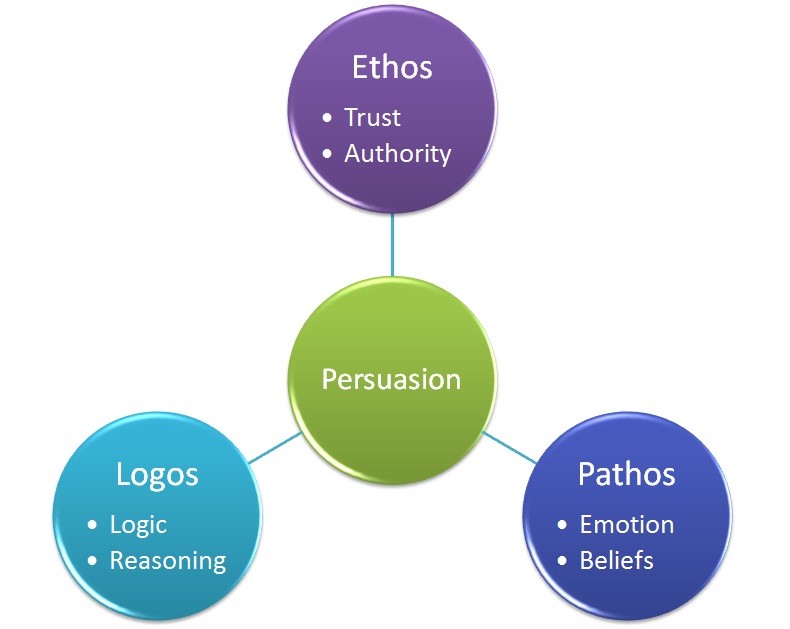 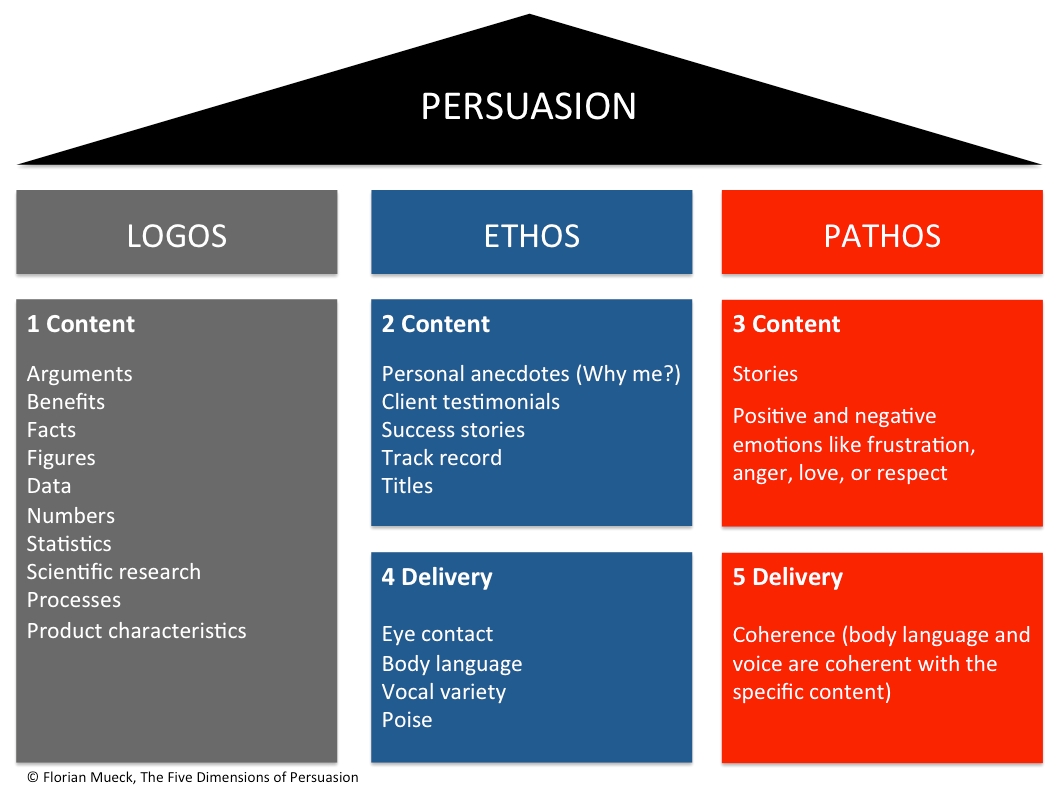 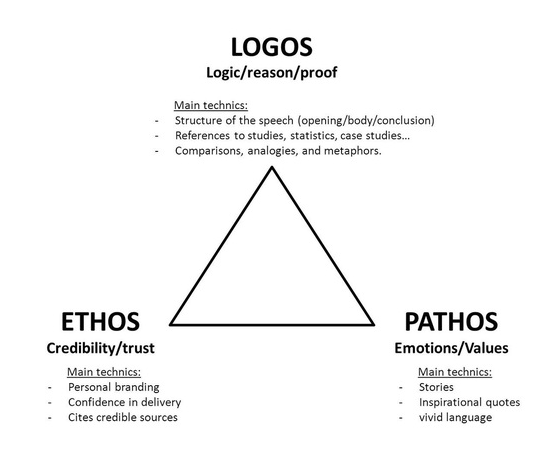 Topic of PSAIt mostly used  a)logos, b)pathos or c)ethos (pick one)My specific evidence is…(/2)Why might this appeal be best for this topic? OR explain if it was effective?  Why or why not? (/2) 